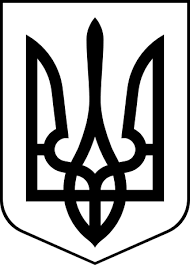 ЗДОЛБУНІВСЬКА МІСЬКА РАДАРІВНЕНСЬКОГО РАЙОНУ РІВНЕНСЬКОЇ ОБЛАСТІ                                                     восьме скликанняР І Ш Е Н Н Явід 08 грудня  2021 року 				                                           № 1004  Про розгляд звернення громадянина Павлюка Віталія ЙосиповичаКеруючись статтями 12, пунктом 4 статті 116  Земельного кодексу України, статтею 26 Закону України «Про місцеве самоврядування в Україні» та розглянувши заяву громадянина Павлюка Віталія Йосиповича  про затвердження технічної документації із землеустрою щодо встановлення (відновлення) меж земельної ділянки в натурі (на місцевості) та передачу земельної ділянки у власність для будівництва та обслуговування житлового будинку господарських будівель та споруд по вулиці Стефановича, 3 в місті Здолбунів,  Здолбунівська міська радаВ И Р І Ш И Л А:Відмовити громадянину Павлюку Віталію Йосиповичу, який  проживає в місті Здолбунів по вулиці   *************** у затвердженні технічної документації із землеустрою щодо встановлення (відновлення) меж земельної ділянки в натурі (на місцевості) та передачу земельної ділянки кадастровий номер 5622610100:00:012:0223 загальною площею 0,0515 гектара  у власність для будівництва та обслуговування житлового будинку господарських будівель та споруд по вулиці Стефановича, 3 в місті Здолбунів, оскільки ним використано право на безоплатну приватизацію земельної ділянки за цільовим призначенням для будівництва та обслуговування житлового будинку господарських будівель та споруд по вулиці князя Володимира, 1 в місті Здолбунів (рішення сесії Здолбунівської міської ради № 194/22 від 27.08.1997).Міський голова								 Владислав СУХЛЯК